第一章  管理学概述第一章  管理学概述考点1：管理的职能★★★考点2：激励理论★★★考点3：管理学常见效应★★★第二章  行政管理和社会管理第二章  行政管理和社会管理考点1：公共危机管理的原则★★考点2：行政组织体制★★考点3：行政管理的基本职能★★★考点4：行政决策运行机制★考点5：行政沟通★★考点6：行政监督系统★★★考点7：提高行政效率的方法★考点8：社会管理的三要素★管理常识1.确立标准、衡量成效和纠正偏差是管理的____________职能。2.职业生涯发展、富有挑战性的工作、晋升、工作满意度、责任、成就感等属于双因素理论的____________因素。3.____________是指行政人员不断膨胀，但组织效率越来越低下，主要用来解释政府机构制度，人员冗杂。4.注重科学性、技术性，多征求专家意见体现了公共危机管理的____________原则。5.政府及其部门运用经济的、行政的、法律的手段，推动社会生产力发展，为经济建设服务体现的是政府的____________职能。6.行政组织体制按照行政组织中掌握最高决策权人数多寡分为____________、委员会制和混合制。7.沟通效果好，比较严肃，约束力强，易于保密，可以使信息沟通保持权威性是行政沟通中的____________。（填沟通方式）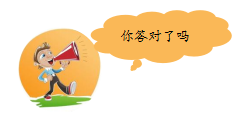 1.领导		2.激励3.帕金森定律		4.科学性5.经济		6.首长制7.正式沟通		章  节考  点重要程度管理理论1.管理的职能★★★管理学基本原理2.激励理论★★★管理学常见效应3.管理学常见效应★★★计  划程序：确定组织的活动方向和目标、制定业务决策、编制行动计划组  织是管理活动的根本职能，是其他一切管理活动的保证和依托领  导是对组织内全体成员的行为进行引导和施加影响的活动过程控  制控制工作的过程：确立标准、衡量成效和纠正偏差创  新创新是推动管理循环的原动力马斯洛需求层次理论内  容将人类需求从低到高可分为生理、安全、社交、尊重和自我实现5个层次双因素理论（激励—保健理论）激励因素职业生涯发展、富有挑战性的工作、晋升、工作满意度、责任、成就感等双因素理论（激励—保健理论）保健因素工资报酬、工作条件、企业政策、行政管理、劳动保护、领导水平、福利待遇、安全措施、人际关系等强化理论内  容强化理论认为人的行为是对其所获刺激的函数，如果这种刺激对他有利，则这种行为就会重复出现，若对他无利，这种行为就会减弱直至消失强化理论方  式正强化、惩罚、负强化、自然消退公平理论内  容人们会将自己付出的劳动和所得的报酬与他人的进行社会比较，也把自己现在付出劳动和所得报酬与自己过去的进行历史比较期望理论内  容激动力量=期望值×效价X—Y理论内  容X理论认为人们有消极的工作原动力X—Y理论内  容Y理论则认为人们有积极的工作原动力破窗效应环境中的不良现象如果被放任存在，会诱使人们仿效，甚至变本加厉晕轮效应在人际知觉中所形成的以点概面或以偏概全的主观印象马太效应一种强者愈强、弱者愈弱的现象鲶鱼效应采取措施，刺激一些企业活跃起来投入市场中积极参与竞争，从而激活市场中的同行业企业木桶效应一只水桶能装多少水取决于它最短的那块木板，劣势部分往往决定整个组织的水平帕金森定律行政人员不断膨胀，但组织效率越来越低下，主要用来解释政府机构制度，人员冗杂皮尔斯定律要追寻有效的企业经营发展前途，就要重视企业的未来后继接任人选二八定律在任何一组东西中，最重要的只占其中一小部分，约20%，其余80%尽管是多数，却是次要的墨菲定律如果事情有变坏的可能性，不管这种可能性多小，它总会发生彼得原理在组织中，由于习惯于对在某个等级上称职的人员进行提拔，因而雇员总是趋向于被晋升到其不称职的地位章  节考  点重要程度公共行政1.公共危机管理的原则★★行政组织2.行政组织体制★★行政职能3.行政管理的基本职能★★★行政决策4.行政决策运行机制★行政执行5.行政沟通★★行政监督6.行政监督系统★★★行政效率7.提高行政效率的方法★社会管理8.社会管理的三要素★时间性原则采取紧急处置手段，及时控制危机事态发展，是危机管理的第一原则效率性原则公共危机蔓延速度很快，要求政府快速反应，有效整合社会资源协同性原则应对危机事件的人员和力量协同一致科学性原则必须注重科学性、技术性，多征求专家意见划分标准体  制根据行政组织中掌握最高决策权人数多寡首长制、委员会制和混合制根据中央行政组织与地方行政组织权力分配关系的不同集权制、分权制、均权制根据行政组织内部各机构的职权性质和范围层级制、职能制政治职能政府在政治方面的职责和功能，是由国家专门机关如军事、国家安全、公检法等机关来实现经济职能政府及其部门运用经济的、行政的、法律的手段，推动社会生产力发展，为经济建设服务文化职能国家行政机关依法对教育、科技、文学、艺术、新闻、广播影视、卫生、体育等实施管理社会职能政府组织动员全社会力量对社会公共生活领域进行管理情报活动阶段发现问题、确定目标设计活动阶段拟定备选方案抉择活动阶段选定最佳方案决策过程反馈方案的实施与追踪行政沟通正式沟通沟通效果好，比较严肃，约束力强，易于保密，可以使信息沟通保持权威性行政沟通非正式沟通沟通形式灵活，直接明了，速度快，具有很强的不稳定性和随机性政府自我监督直辖监督、行政监察、审计监督行政外部监督立法监督、司法监督、政党监督、社会监督、监察委员会的监督提高行政效率的方法提高工作人员业务能力，简化行政行为内部环节，大力压缩办事时间提高行政效率的方法改善行政成本结构提高行政效率的方法合理确定行政行为的预期时间和预期成本提高行政效率的方法提高行政人员的素质社会管理目标通过社会组织对整个社会事务进行规划、组织、控制和监督等，缓和或消除社会矛盾，维护社会公平正义和稳定，实现社会和谐发展社会管理主体政府和民间组织社会管理客体社会事务、社会生活等